VAJE – ŠPORTnalogaPri prvi nalogi potrebuješ igralno kocko. Kocko lahko vržeš večrat in tako opraviš več različnih vaj. 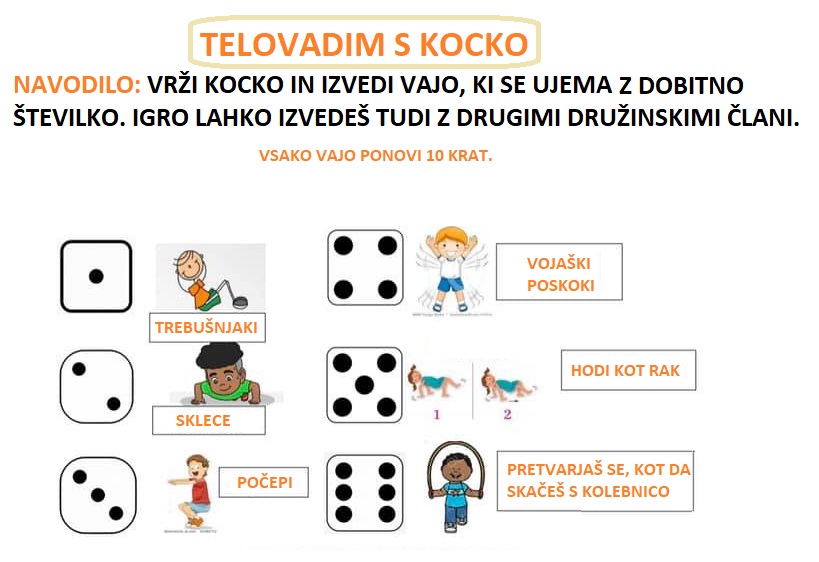 nalogaČe doma nimaš balona, lahko to vajo izvedeš tudi z mehko žogo. 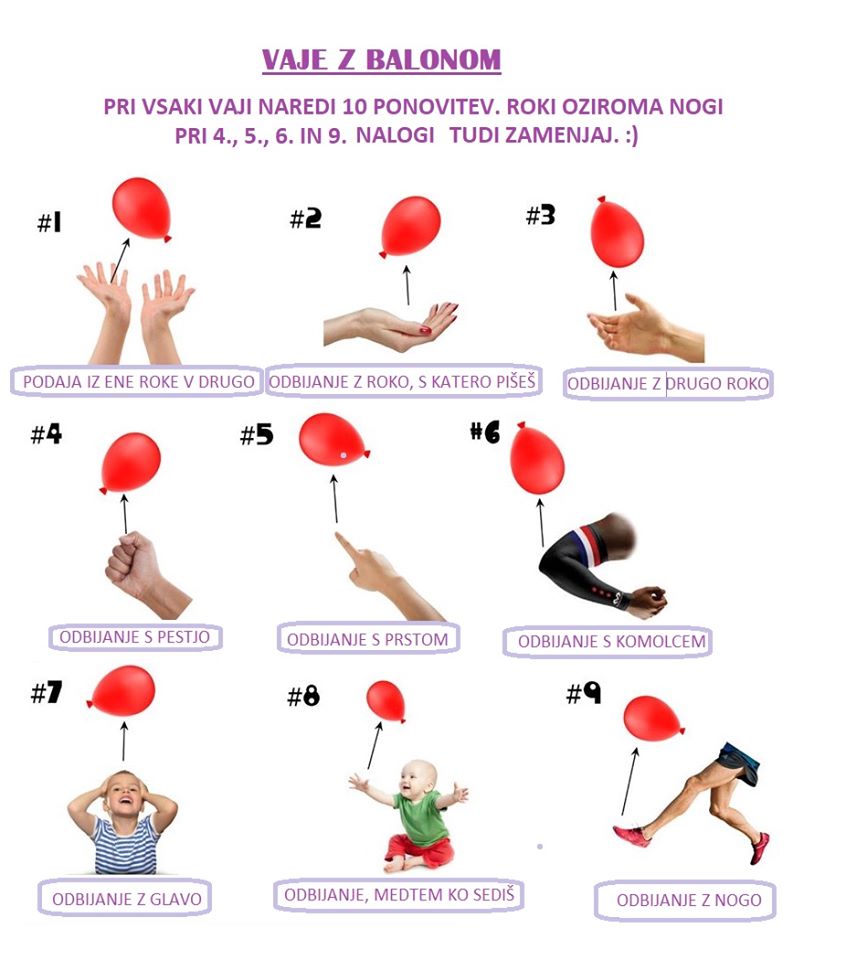 nalogaPri tretji nalogi boš potreboval pomoč enega od družinskih članov. Vaje lahko izvajata oba, saj je v družbi lepše in zanimivejše. =)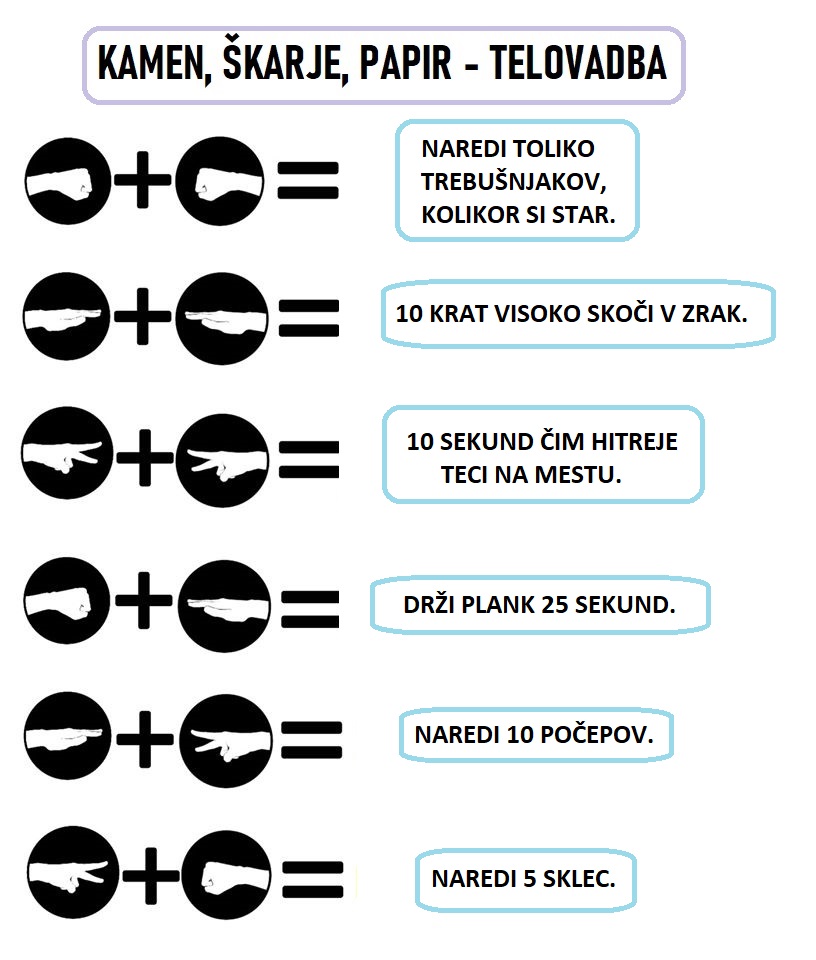 Verjetno se sprašuješ, kaj je plank, zato ti v odgovor pošiljam spodnjo sliko. 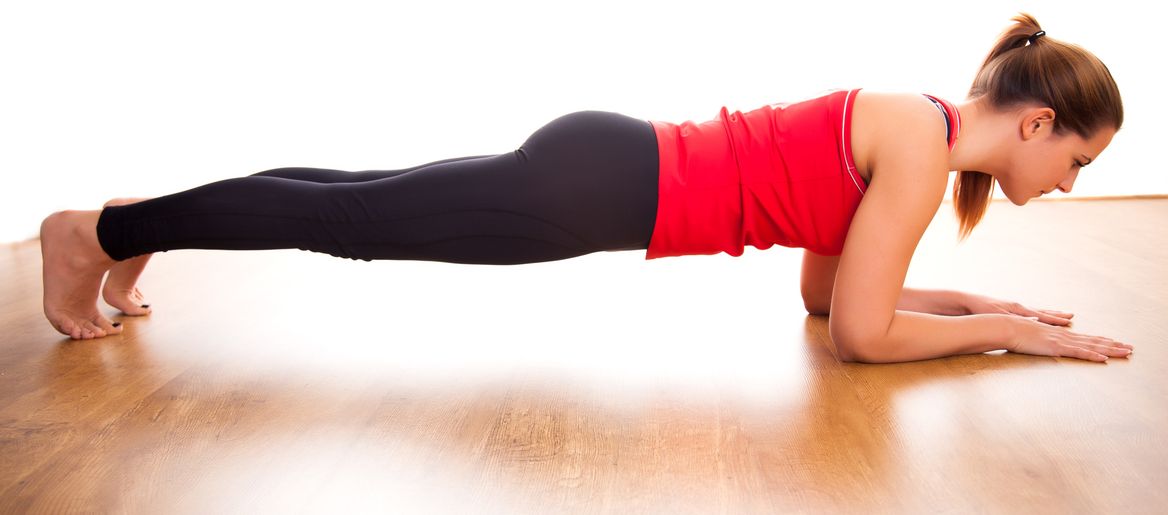 